يشرفني أن أحيل إلى الدول الأعضاء في المجلس تقرير فريق الانتقاء للجنة الاستشارية المستقلة للإدارة (IMAC).السيد هولين جاو
الأمين العامتقرير من فريق الانتقاءاللجنة الاستشارية المستقلة للإدارة (IMAC)أولاً	تقرير فريق الانتقاء بشأن تعيين العضو الذي سيحل محل العضو المستقيل في اللجنة الاستشارية المستقلة للإدارة (IMAC) بالاتحادعملية الانتقاء1	طبقاً للعمليات المحددة في ملحق القرار 162 (المراجَع في بوسان، 2014) ووفقاً لعملية الانتقاء التي أجريت لتعيين أعضاء اللجنة الاستشارية المستقلة للإدارة في عام 2015 (وثيقة المجلس C15/75)، أكد ممثلو الدول الأعضاء في مجلس الاتحاد استعدادهم للمشاركة في عمل فريق الانتقاء. وترد فيما يلي أسماء أعضاء فريق الانتقاء:2	وأشار فريق الانتقاء، بعد إبلاغه باستقالة السيدة ألين فيينو من كندا، إلى أن مجلس الاتحاد قد اعتمد المقرر 587 في دورته لعام 2015 عملاً بالقرار 162 (المراجَع في بوسان، 2014). وطبقاً لهذا المقرر، تم تعيين خمسة خبراء مستقلين كأعضاء في اللجنة الاستشارية المستقلة للإدارة، وأشار إلى أن فريق الانتقاء قد أرسل إلى أمانة الاتحاد اسمي مرشحين اثنين مؤهلين تحسباً لنشوء حاجة إلى شَغل منصب شاغر قد يطرأ خلال فترة ولاية اللجنة الاستشارية المستقلة للإدارة.3	واستعرض فريق الانتقاء بيانات ومؤهلات المرشحيْن المؤهليْن تأهيلاً مناسباً واستفسر عن استعداد كلٍّ منهما للعمل كعضو متفرغ في اللجنة الاستشارية المستقلة للإدارة خلال ما تبقى من فترة ولايتها. وفي هذه القائمة، لم يكن سوى مرشح مؤهل واحد على استعداد تام لشغل المنصب الشاغر في اللجنة. ثانياً	توصية فريق الانتقاء بشأن تعيين العضو الذي سيحل محل العضو المستقيل في اللجنة الاستشارية المستقلة للإدارة (IMAC)1	استناداً إلى العملية سالفة الذكر، أجمع فريق الانتقاء على تقديم توصية إلى مجلس الاتحاد بالمرشحة الآتي ذكرها لعضوية اللجنة الاستشارية المستقلة للإدارة خلال ما تبقى من مدة خدمة العضو المستقيل: السيدة سارة هامر ويليامز، من مواطني الولايات المتحدة الأمريكية.2	وتحدَّد خلال عملية الانتقاء التي أجريت في 2015 أن المرشحة الموصى بها مؤهلة تأهيلاً مناسباً. وإضافةً إلى ذلك، يستوفي هذا الترشيح فيما يتعلق بعضوية اللجنة - على النحو المحدد في الفقرتين 10 و11 من ملحق القرار 162 (المراجَع في بوسان، 2014)، المعايير التالية: '1' لا يوجد أيّ عضو آخر في اللجنة من نفس الدولة العضو التي تنتمي إليها المرشحة؛ '2' الاستمرار في تمثيل المناطق الجغرافية (تمثل المرشحة المنطقة الجغرافية نفسها التي كانت تمثلها السيدة فيينو)؛ '3' الحفاظ على التوازن بين البلدان النامية والبلدان المتقدمة داخل اللجنة؛ '4' الحفاظ على التوازن بين الجنسين؛ '5' ضمان الخبرة في القطاعين العام والخاص في حالة هذه المرشحة. 3	ويوصي فريق الانتقاء مجلس الاتحاد بالتركيز، عند تقديم عرض التعيين إلى المرشحة المذكورة أعلاه، على الاستقلالية والتفرغ باعتبارهما سمتين أساسيتين لوظائف أيّ عضو في اللجنة الاستشارية المستقلة للإدارة.4	ووفقاً لمتطلبات الفقرة د) من التذييل باء لاختصاصات اللجنة الاستشارية المستقلة للإدارة، يضم الملحق ألف تفاصيل المرشحة الموصى بها (نوع الجنس والجنسية والمؤهلات والخبرة المهنية).5	ويتقدم فريق الانتقاء بالشكر إلى أمانة الاتحاد على مساعدتها في تقديم الدعم لهذه العملية.[الملحقات تتبع]ال‍ملحـق ألفال‍ملحـق باءمشـروع مقـررتعيين عضو يحل محل عضو آخر في اللجنة الاستشارية المستقلة للإدارة (IMAC)إن المجلس،إذ يضع في اعتبارهتقرير فريق انتقاء اللجنة الاستشارية المستقلة للإدارة بشأن تعيين عضو يحل محل السيدة ألين فيينو من كندا التي استقالت من اللجنة،وإذ يأخذ في الحسباناختصاصات اللجنة الاستشارية المستقلة للإدارة الواردة في القرار 162 (المراجَع في بوسان، 2014)، ولا سيما الأحكام المحددة في التذييل باء لهذه الاختصاصات، بهدف شغل منصب شاغر ينشأ لأيّ سبب خلال فترة ولاية اللجنة،يقـررتعيين الخبيرة المستقلة التالية عضواً في اللجنة الاستشارية المستقلة للإدارة من أجل العمل خلال ما تبقى من مدة خدمة العضو المستقيل، أي حتى 1 يناير 2020:السيدة سارة هامر ويليامز، من مواطني الولايات المتحدة الأمريكية. ___________المجلس 2018
جنيف، 27-17 أبريل 2018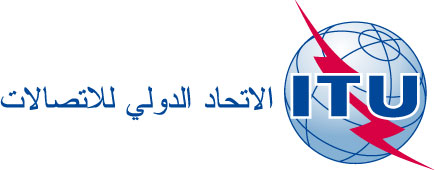 بند جدول الأعمال: ADM 8الوثيقة C18/73-A12 مارس 2018الأصل: بالإنكليزيةمذكرة من الأمين العاممذكرة من الأمين العامتعيين عضو يحل محل العضو المستقيل 
في اللجنة الاستشارية المستقلة للإدارة (IMAC)تعيين عضو يحل محل العضو المستقيل 
في اللجنة الاستشارية المستقلة للإدارة (IMAC)ملخصيحتوي هذا التقرير على نتائج عمل فريق الانتقاء لتعيين العضو الذي سيحل محل العضو المستقيل في اللجنة الاستشارية المستقلة للإدارة. ويقدم التقرير نظرة عامة عن عملية الانتقاء التي أجريت وتوصية فريق الانتقاء بشأن التعيين.الإجراء المطلوبيدعى المجلس إلى أن يحيط علماً بمحتوى هذا التقرير وإلى اعتماد مشروع المقرر الوارد في الملحق باء بهذا التقرير._________المراجعالقرار 162 (المراجَع في بوسان، 2014)تقرير فريق انتقاء أعضاء اللجنة الاستشارية المستقلة للإدارة (IMAC) (الوثيقة C15/75)المقرر 587 (المجلس 2015) - تعيين أعضاء اللجنة الاستشارية المستقلة للإدارة (IMAC) (الوثيقة C15/122)المنطقةالبلدأسماء أعضاء فريق الانتقاءالأمريكتانالولايات المتحدة الأمريكيةالسيد بريت ماكينسأوروباألمانياالدكتور أوفي بيتري، الرئيسكومنولث الدول المستقلةالاتحاد الروسيالبروفيسور ناتاليا ريزنيكوفاإفريقياكينياالسيد جون أومو، نائب الرئيسآسيا/أسترالاسيااليابانالسيد يوشييوكي كاتوالدول العربيةالإمارات العربية المتحدةالسيد محمد المزروعيالمرشحة المنتقاة للجنة الاستشارية المستقلة للإدارة:المرشحة المنتقاة للجنة الاستشارية المستقلة للإدارة:المرشحة المنتقاة للجنة الاستشارية المستقلة للإدارة:الاسمالجنسالجنسيةالمؤهلاتالخبرة المهنيةسارة هامر ويليامزأنثىالولايات المتحدة الأمريكية-	دكتوراه في فقه القانون والتنظيم المالي والضرائب، كلية الحقوق بجامعة بنسلفانيا-	ماجستير في القانون الدولي وحقوق الإنسان، جامعة أكسفورد-	ماجستير في إدارة الأعمال والشؤون المالية والإحصاءات، معهد وارتون بجامعة بنسلفانيا-	بكالوريوس في العلوم السياسية، معهد كارلتون-	الشهادات: صنع القرارات الاستراتيجية وإدارة المخاطر - جامعة ستانفورد؛ تحليلات البيانات الضخمة - معهد ماساتشوستس للتكنولوجيا-	مهارات وخبرات مكثفة في الشؤون المالية والقانون وإدارة المخاطر والإدارة والابتكار التكنولوجي-	مديرة رئيسية لمبادرة الاستثمارات البديلة في معهد وارتون بجامعة بنسلفانيا؛ قائمة سابقة بأعمال نائب مساعد أمين المؤسسات المالية ومديرة مكتب سياسات المؤسسات المالية في وزارة المالية بالولايات المتحدة-	أستاذة مساعدة في القانون بكلية الحقوق في جامعة بنسلفانيا-	تقلدت مناصب قيادية مختلفة في جميع مجالات الخدمات المالية على صعيد الإدارة وإدارة حافظات المشاريع والتجارة والتسويق والبحث والتحليل